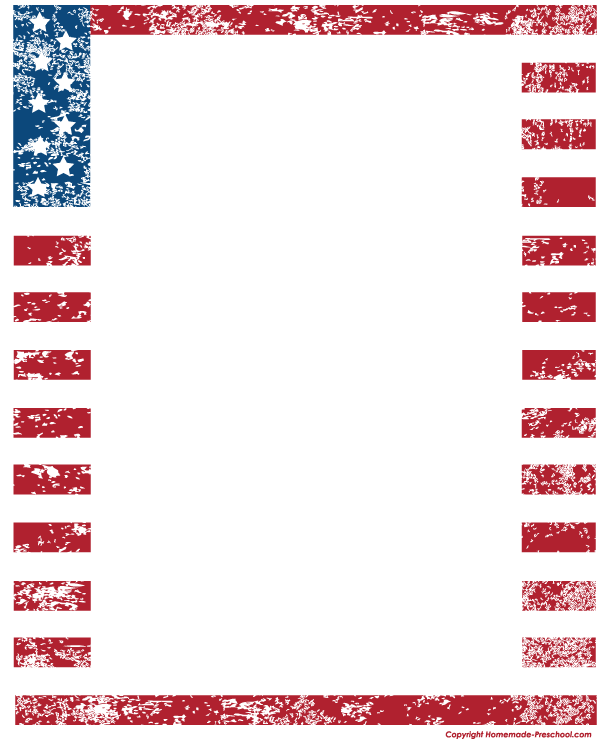 ALL CITY OFFICES WILL BE CLOSED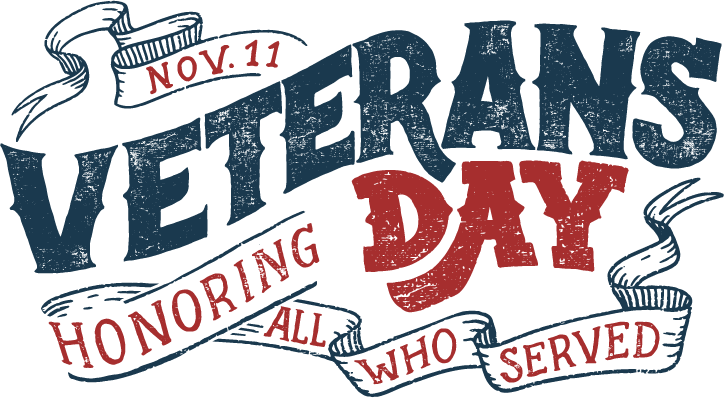 HAVE A SAFE HOLIDAY!